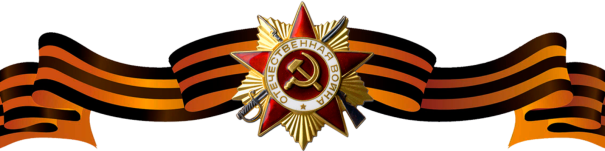 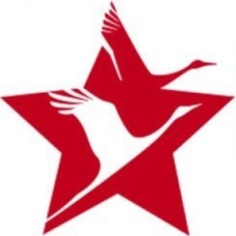 Новоселов Василий ФедоровичНовоселов Василий ФедоровичНовоселов Василий Федорович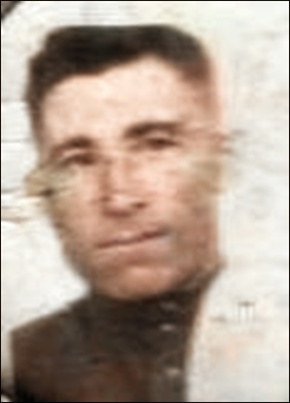 Годы жизни (дата рождения)19141914Место рожденияЯрославская область, Арефинский район, д. СтаровоЯрославская область, Арефинский район, д. СтаровоЗваниеКрасноармеецКрасноармеецДолжностьШофер роты технического обеспечения Шофер роты технического обеспечения Место призыва, дата призываАрефинский РВК, 22.06. 1941Арефинский РВК, 22.06. 1941Места службы208 самоходная артиллерийская Двинская бригада  2-го Украинского фронта 208 самоходная артиллерийская Двинская бригада  2-го Украинского фронта Ранения и контузииНе имеетНе имеетНагражденияМедаль «За боевые заслуги» (Приказ №06/Н от 01.05.1945)За время боевых действий бесперебойно снабжал склады и боевые машины, проявил при этом смелость, инициативу и находчивость. Благодаря умелому вождению и своевременному уходу его машина прошла 1425(?) км без аварий и поломок. 